Головоломка для детей старшего дошкольного возраста«ДНИ НЕДЕЛИ»Задание: НАПИШИ ПОД КАЖДОЙ КАРТИНКОЙ БУКВУ, КОТОРАЯ СТОИТ ПЕРВОЙ В ЕЕ НАЗВАНИ, И ПРОЧИТАЙ, ЧТО У ТЕБЯ ПОЛУЧИТСЯ.Ответы:ПонедельникВторникСредаЧетвергПятницаСубботаВоскресенье 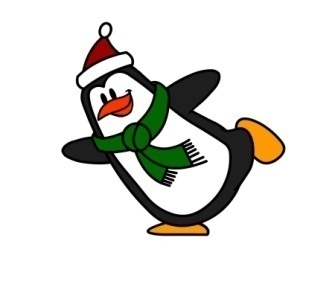 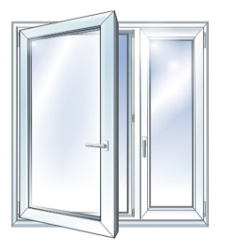 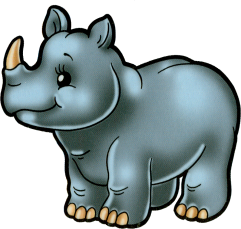 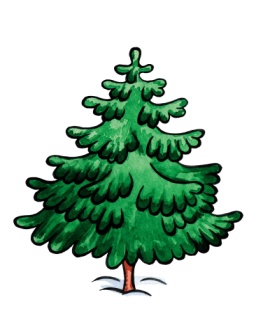 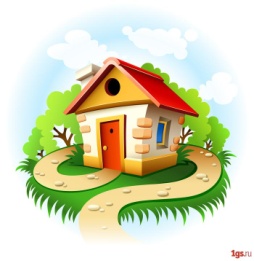 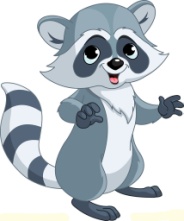 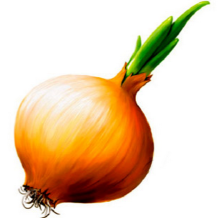 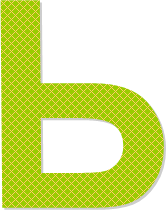 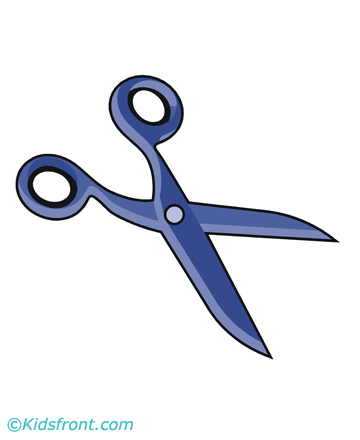 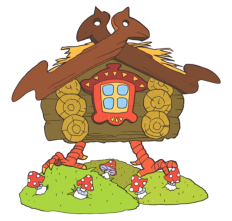 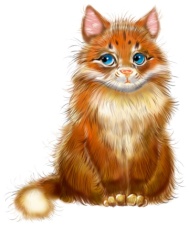 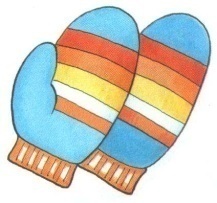 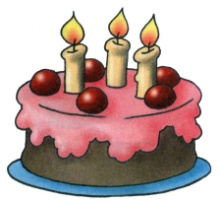 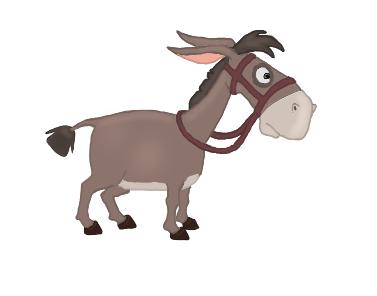 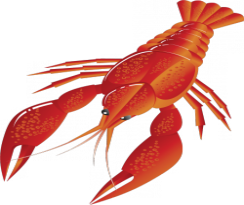 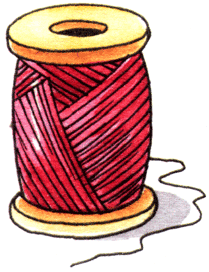 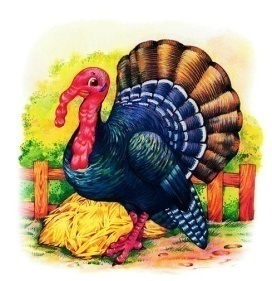 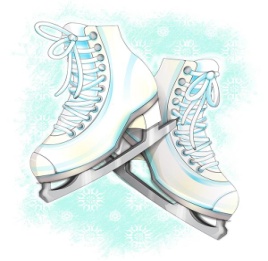 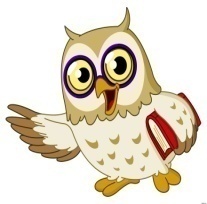 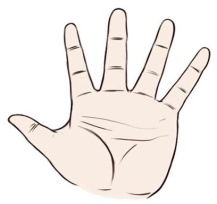 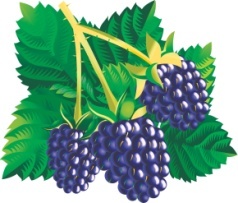 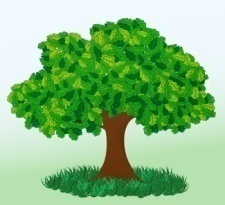 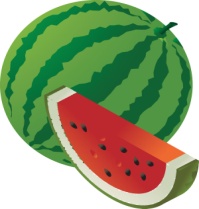 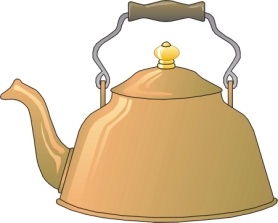 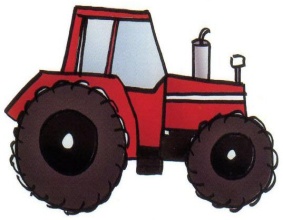 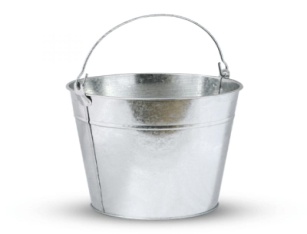 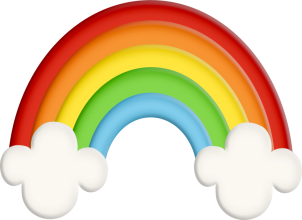 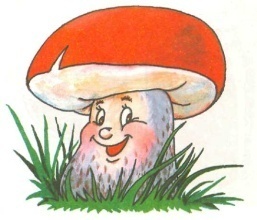 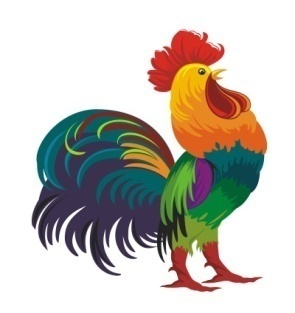 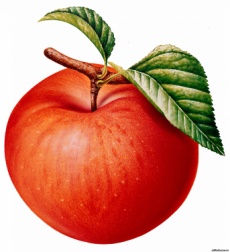 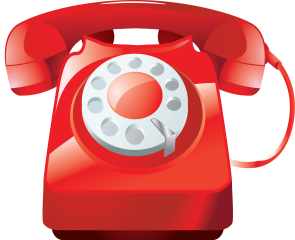 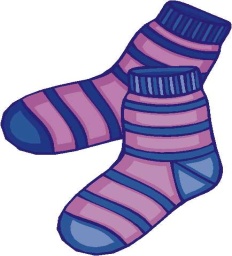 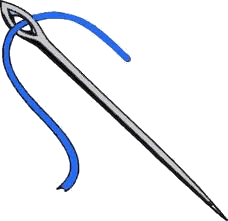 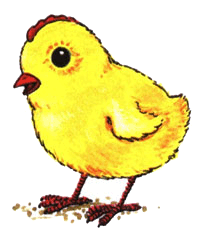 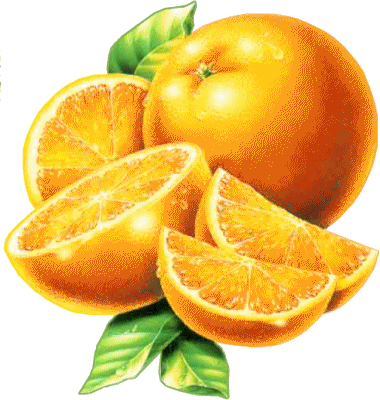 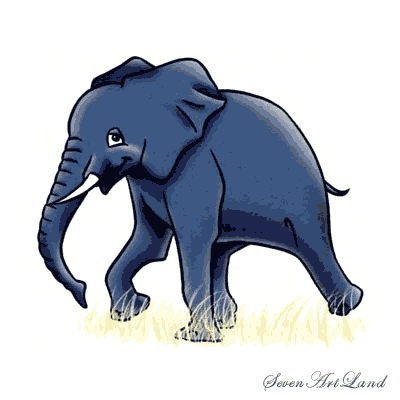 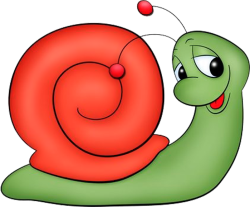 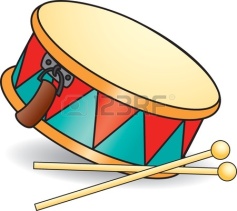 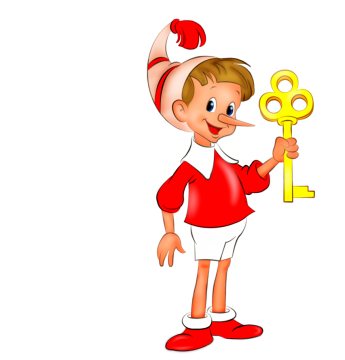 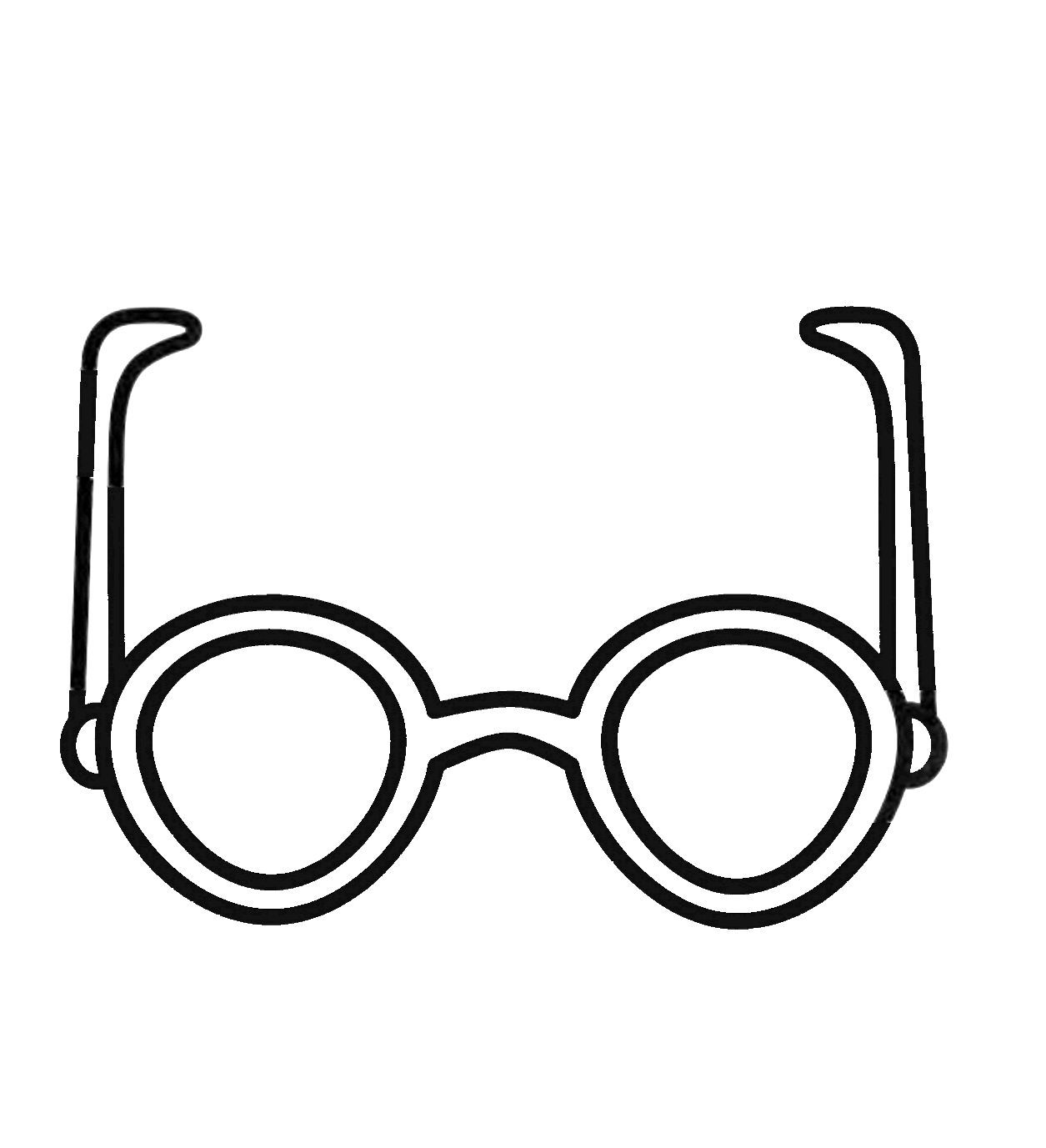 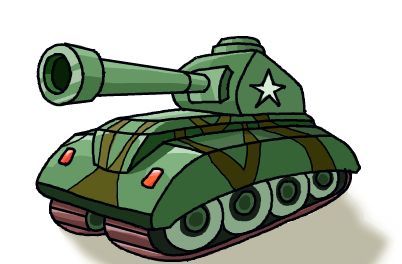 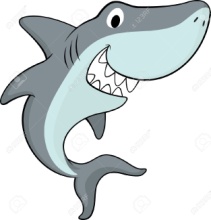 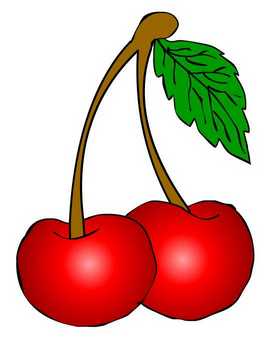 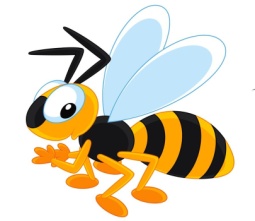 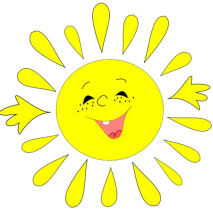 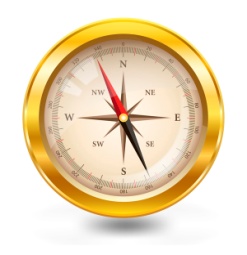 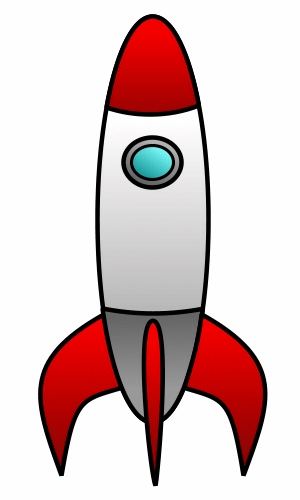 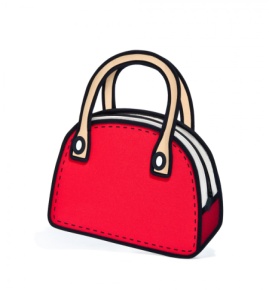 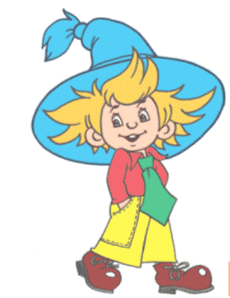 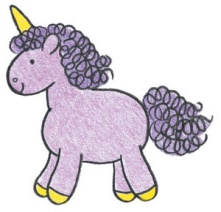 